Во исполнение приказа Министерства образования и науки Республики Коми от 07 марта 2024 года № 144-п «О внесении изменений в приказ Министерства образования, науки и молодёжной политики Республики Коми от 28 июня 2018 г. № 259-п «Об утверждении Положения об оплате труда работников государственных организаций Республики Коми, в отношении которых Министерство образования и науки Республики Коми осуществляет функции и полномочия учредителя», в целях усиления заинтересованности руководителей и сотрудников муниципальных образовательных организаций в повышении эффективности труда и качества оказываемых ими услугадминистрация ПОСТАНОВЛЯЕТ:1. Внести изменения в постановление администрации муниципального района «Печора» от 26.06.2018 г. № 724 «Об оплате труда работников муниципальных образовательных организаций муниципального района «Печора» согласно приложению к настоящему постановлению.2. Настоящее постановление вступает в силу с 1 апреля 2024 года и подлежит размещению на официальном сайте муниципального района «Печора». Приложение  к постановлению администрации МР «Печора»от 20  марта 2024г. № 384«Раздел 2. Должностные оклады (ставки заработной платы) руководителей, специалистов, служащих и рабочих организаций2. Должностные оклады работников Организаций устанавливаются на основе профессиональных квалификационных групп должностей, утвержденных Приказом Министерства здравоохранения и социального развития Российской Федерации от 5 мая 2008 г. N 216н «Об утверждении профессиональных квалификационных групп должностей работников образования»:2.3. Профессиональная квалификационная группа должностей педагогических работников:3. Должностные оклады медицинских работников Организаций устанавливаются на основе профессиональных квалификационных групп должностей, утвержденных Приказом Министерства здравоохранения и социального развития Российской Федерации от 6 августа 2007 года N 526 «Об утверждении профессиональных квалификационных групп должностей медицинских и фармацевтических работников»:4. Должностные оклады работников культуры, искусства и кинематографии Организаций устанавливаются на основе профессиональных квалификационных групп должностей, утвержденных Приказом Министерства здравоохранения и социального развития Российской Федерации от 31 августа 2007 г. N 570 «Об утверждении профессиональных квалификационных групп должностей работников культуры, искусства и кинематографии»:АДМИНИСТРАЦИЯ МУНИЦИПАЛЬНОГО РАЙОНА «ПЕЧОРА»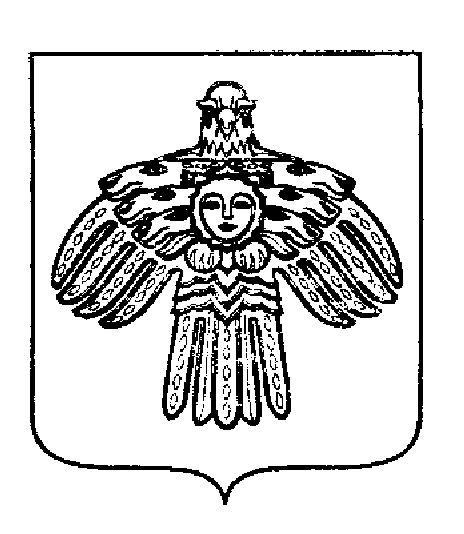 «ПЕЧОРА»  МУНИЦИПАЛЬНÖЙ  РАЙОНСААДМИНИСТРАЦИЯПОСТАНОВЛЕНИЕ ШУÖМПОСТАНОВЛЕНИЕ ШУÖМПОСТАНОВЛЕНИЕ ШУÖМ20     марта     2024 г.г. Печора,  Республика Коми                               № 384О внесении изменений в постановление администрации муниципального района «Печора» от 26.06.2018 г. № 724 «Об оплате труда работников муниципальных образовательных организаций муниципального района «Печора»И. о. главы муниципального района-руководителя администрацииГ.С. ЯковинаНаименование должностиДолжностной оклад (ставка заработной платы), в рублях1 квалификационный уровень1 квалификационный уровеньИнструктор по труду, инструктор по физической культуре, музыкальный руководитель, старший вожатый112942 квалификационный уровень2 квалификационный уровеньКонцертмейстер, педагог дополнительного образования, педагог-организатор, социальный педагог115513 квалификационный уровень3 квалификационный уровеньВоспитатель, методист, педагог-психолог118084 квалификационный уровень4 квалификационный уровеньПедагог-библиотекарь, преподаватель - организатор основ безопасности жизнедеятельности, старший воспитатель, тьютор, учитель, учитель-дефектолог, учитель-логопед (логопед)12065Наименование должностиДолжностной оклад (рублей)Профессиональная квалификационная группа «Средний медицинский и фармацевтический персонал»Профессиональная квалификационная группа «Средний медицинский и фармацевтический персонал»2-й квалификационный уровень119363-й квалификационный уровень (медицинская сестра)121934-й квалификационный уровень125145-й квалификационный уровень12830Профессиональные квалификационные группыДолжностной оклад,(рублей)Профессиональная квалификационная группа «Должности технических исполнителей и артистов вспомогательного состава»9818Профессиональная квалификационная группа «Должности работников культуры, искусства и кинематографии среднего звена» (заведующий костюмерной, культорганизатор)10385Профессиональная квалификационная группа «Должности работников культуры, искусства и кинематографии ведущего звена»библиотекарь11605Профессиональная квалификационная группа «Должности руководящего состава учреждений культуры, искусства и кинематографии»12193